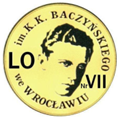 WYMAGANIA EDUKACYJNE Z GEOGRAFII NIEZBĘDNE DO UZYSKANIA PRZEZ UCZNIAPOSZCZEGÓLNYCH ŚRÓDROCZNYCH I ROCZNYCH OCEN KLASYFIKACYJNYCH WYNIKAJĄCYCH Z REALIZOWANEGO PROGRAMU NAUCZANIA Barbara Dziedzic, Barbara Korbel, Ewa Maria Tuz Program nauczania geografii w zakresie rozszerzonym dla liceum ogólnokształcącego i technikum – Oblicza geografii, wydawnictwo Nowa Era. LICEUM 4-LETNIE(autor/tytuł/wydawnictwo)	ZAKRES ROZSZERZONY	Szczegółowe wymagania edukacyjne dla klasy 1 GSzczegółowe wymagania edukacyjne dla klasy 1 GSzczegółowe wymagania edukacyjne dla klasy 1 GSzczegółowe wymagania edukacyjne dla klasy 1 GSzczegółowe wymagania edukacyjne dla klasy 1 GSzczegółowe wymagania edukacyjne dla klasy 1 GUczeń spełnia wszystkie wymagania edukacyjne dla poziomu podstawowego, a ponadto wymagania wyszczególnione poniżej.Ocenę niedostateczną otrzymuje uczeń, który nie spełnia wymagań edukacyjnych niezbędnych do uzyskania oceny dopuszczającej.Uczeń spełnia wszystkie wymagania edukacyjne dla poziomu podstawowego, a ponadto wymagania wyszczególnione poniżej.Ocenę niedostateczną otrzymuje uczeń, który nie spełnia wymagań edukacyjnych niezbędnych do uzyskania oceny dopuszczającej.Uczeń spełnia wszystkie wymagania edukacyjne dla poziomu podstawowego, a ponadto wymagania wyszczególnione poniżej.Ocenę niedostateczną otrzymuje uczeń, który nie spełnia wymagań edukacyjnych niezbędnych do uzyskania oceny dopuszczającej.Uczeń spełnia wszystkie wymagania edukacyjne dla poziomu podstawowego, a ponadto wymagania wyszczególnione poniżej.Ocenę niedostateczną otrzymuje uczeń, który nie spełnia wymagań edukacyjnych niezbędnych do uzyskania oceny dopuszczającej.Uczeń spełnia wszystkie wymagania edukacyjne dla poziomu podstawowego, a ponadto wymagania wyszczególnione poniżej.Ocenę niedostateczną otrzymuje uczeń, który nie spełnia wymagań edukacyjnych niezbędnych do uzyskania oceny dopuszczającej.Uczeń spełnia wszystkie wymagania edukacyjne dla poziomu podstawowego, a ponadto wymagania wyszczególnione poniżej.Ocenę niedostateczną otrzymuje uczeń, który nie spełnia wymagań edukacyjnych niezbędnych do uzyskania oceny dopuszczającej.Wymagania na poszczególne ocenyWymagania na poszczególne ocenyWymagania na poszczególne ocenyWymagania na poszczególne ocenyWymagania na poszczególne ocenyWymagania na poszczególne ocenyWymagania edukacyjne niezbędne do uzyskania oceny dopuszczającejWymagania edukacyjne niezbędne do uzyskania oceny dopuszczającejWymagania edukacyjne niezbędne do uzyskania oceny dostatecznejWymagania edukacyjne niezbędne do uzyskania oceny dobrejWymagania edukacyjne niezbędne do uzyskania oceny bardzo dobrejWymagania edukacyjne niezbędne do uzyskania oceny celującej223456Obraz ZiemiObraz ZiemiObraz ZiemiObraz ZiemiObraz ZiemiObraz ZiemiUczeń:dokonuje podziału nauk geograficznych na dyscyplinywymienia źródła informacji geograficznejwymienia metody badań geograficznychwymienia rodzaje wykresów 
i diagramówpodaje definicje mapy i skaliwymienia elementy mapyokreśla rodzaje mapwyróżnia rodzaje skalomawia i czyta legendę mapyrozpoznaje rodzaje mapopisuje dowolny obszar na podstawie mapy turystyczno-topograficznejUczeń:dokonuje podziału nauk geograficznych na dyscyplinywymienia źródła informacji geograficznejwymienia metody badań geograficznychwymienia rodzaje wykresów 
i diagramówpodaje definicje mapy i skaliwymienia elementy mapyokreśla rodzaje mapwyróżnia rodzaje skalomawia i czyta legendę mapyrozpoznaje rodzaje mapopisuje dowolny obszar na podstawie mapy turystyczno-topograficznejUczeń:opisuje przedmiot i cele badań geograficznychwymienia źródła informacji potrzebne do charakterystyki własnego regionukonstruuje plan pracy dla wybranego problemu badawczego w zakresie geografiiwymienia funkcje GISklasyfikuje mapy ze względu na różne kryteriaporównuje i szereguje skaleposługuje się podziałką mapywymienia najczęściej stosowane metody prezentowania informacji 
na mapachrozróżnia formy rzeźby na mapie, analizując układ poziomicpodaje przykłady wykorzystania mapy topograficznejodnajduje na mapie obiekty geograficzne przedstawione 
na fotografiiUczeń:określa miejsce geografii wśród innych naukomawia źródła informacji geograficznej, ich przydatność 
i możliwości wykorzystaniaprzedstawia podstawowe ilościowe
i jakościowe metody badań geograficznych oraz możliwości ich wykorzystania na wybranych przykładachopracowuje kwestionariusz ankiety 
na wybrany temat dotyczący problemu badawczegowyjaśnia, na czym polega cyfrowa metoda prezentacji zjawisk GISstosuje wybrane metody kartograficzne do prezentacji cech ilościowych i jakościowych środowiska geograficznegointerpretuje dane liczbowe przedstawione za pomocą tabeli, wykresów i diagramówanalizuje źródła kartograficzne oraz formułuje wnioski na ich podstawiestosuje różne rodzaje skal 
i przekształca jeposługuje się skalą mapy do obliczenia odległości i powierzchniwyróżnia graficzne i kartograficzne metody przedstawiania informacji geograficznejposługuje się mapą hipsometrycznąpodaje przykłady zastosowania różnego rodzaju mapwskazuje różnice w sposobie przedstawiania rzeźby na mapie topograficznej i mapie ogólnogeograficznejoblicza skalę mapy na podstawie odległości lub powierzchniorientuje mapę topograficzną 
w terenieUczeń:wykazuje interdyscyplinarny charakter nauk geograficznychwymienia przykłady informacji pozyskiwanych na podstawie obserwacji i pomiarów prowadzonych w terenieprezentuje i analizuje cechy środowiska geograficznego za pomocą GIStworzy dokumentację obserwacji terenowych za pomocą odbiornika GPS (smartfona)oblicza skalę mapy na podstawie odległości lub powierzchniporównuje metody jakościowe 
i metody ilościowe prezentacji zjawisk na mapachokreśla przydatność fotografii i zdjęć satelitarnych do pozyskiwania informacji o środowisku geograficznyminterpretuje treść fotografii i zdjęć satelitarnych oraz wskazuje wady 
i zalety każdego z przedstawionych obszarówczyta i interpretuje treści różnych rodzajów mapcharakteryzuje działania systemu nawigacji satelitarnej GPSUczeń:podaje przykłady praktycznego zastosowania geografiiprzedstawia możliwości wykorzystania różnych źródeł informacji geograficznych i ocenia ich przydatnośćomawia przykłady wykorzystania narzędzi GIS do analiz zróżnicowania przestrzennego środowiska geograficznegodostrzega i określa związki przyczynowo-skutkowe między elementami środowiska na danym terenie na podstawie mapy cyfrowejprzeprowadza wywiad i opracowuje wyniki z zajęć terenowychwykazuje przydatność fotografii i zdjęć satelitarnych do pozyskiwania informacji o środowisku geograficznymprezentuje przykłady technologii informacyjno-komunikacyjnych 
i geoinformacyjnych do pozyskiwania, przechowywania, przetwarzania 
i prezentacji informacji geograficznychokreśla współrzędne geograficzne 
na mapie oraz z wykorzystaniem GPSZiemia we wszechświecieZiemia we wszechświecieZiemia we wszechświecieZiemia we wszechświecieZiemia we wszechświecieZiemia we wszechświecieUczeń:posługuje się terminami: planeta, księżyc, planetoida, meteoroida, kometawymienia ciała niebieskie tworzące Układ Słonecznywymienia planety Układu Słonecznegoopisuje teorię heliocentryczną wyjaśnia znaczenie terminów: ruch obiegowy, wysokość górowania Słońca, noc polarna i dzień polarnypodaje cechy ruchu obiegowego Ziemiwydziela strefy oświetlenia Ziemi i ich granicewyjaśnia znaczenie terminów: ruch obrotowy, czas uniwersalny i czas strefowypodaje cechy ruchu obrotowegopodaje parametry fizyczne Słońcawymienia fazy Księżyca wymienia rodzaje czasów na ZiemiUczeń:charakteryzuje i porównuje planety Układu Słonecznego, w tym Ziemięporównuje teorię heliocentryczną 
z teorią geocentrycznąopisuje Słońce jako gwiazdęopisuje cechy ruchu obiegowego Ziemi na podstawie schematupodaje przyczyny zmian oświetlenia Ziemi w ciągu rokuomawia czas trwania zmian długości dnia i nocy w różnych szerokościach geograficznychpodaje różnice między horyzontem 
a widnokręgiemomawia widomą wędrówkę Słońca nad horyzontem na podstawie schematuwyjaśnia występowanie faz Księżyca 
na podstawie schematucharakteryzuje czas uniwersalny i czas strefowypodaje nazwy europejskich stref czasowychUczeń:charakteryzuje i porównuje planety Układu Słonecznego, w tym Ziemięporównuje teorię heliocentryczną 
z teorią geocentrycznąopisuje Słońce jako gwiazdęopisuje cechy ruchu obiegowego Ziemi na podstawie schematupodaje przyczyny zmian oświetlenia Ziemi w ciągu rokuomawia czas trwania zmian długości dnia i nocy w różnych szerokościach geograficznychpodaje różnice między horyzontem 
a widnokręgiemomawia widomą wędrówkę Słońca nad horyzontem na podstawie schematuwyjaśnia występowanie faz Księżyca 
na podstawie schematucharakteryzuje czas uniwersalny i czas strefowypodaje nazwy europejskich stref czasowychUczeń:opisuje ciała niebieskie we wszechświecierozpoznaje ciała niebieskie 
na zdjęciach i mapach kosmosurozpoznaje gwiazdozbiory nieba północnegopodaje cechy Ziemi odróżniające ją od innych planet Układu Słonecznegoopisuje Ziemię widzianą z kosmosuprzedstawia następstwa ruchu obiegowego Ziemiopisuje poszczególne strefy oświetlenia Ziemiprzedstawia konsekwencje ruchu obrotowego Ziemicharakteryzuje zaćmienie Słońca 
i Księżyca na podstawie ilustracjiwyjaśnia przyczyny zróżnicowania czasu na Ziemianalizuje mapę stref czasowych oblicza czas słoneczny dowolnego miejsca na Ziemi na podstawie różnicy długości geograficznejomawia czas urzędowy obowiązujący w niektórych państwachwyjaśnia, czym jest międzynarodowa linia zmiany datyUczeń:wyjaśnia teorie pochodzenia i budowy wszechświataomawia powstawanie Układu Słonecznegoporównuje cechy budowy planet Układu Słonecznegocharakteryzuje typy galaktyk i ich budowęomawia przyczyny zmian oświetlenia Ziemi w ciągu rokuomawia zmiany wysokości górowania Słońca w różnych szerokościach geograficznychoblicza wysokość górowania Słońca na dowolnej szerokości geograficznej 
w dniach równonocy i przesileńprzedstawia dowody na ruch obrotowy Ziemipodaje przykłady i wskazuje skutki występowania siły Coriolisa dla środowiska przyrodniczegowykazuje zależność miejscowego czasu słonecznego od długości geograficznejoblicza miejscowy czas słoneczny 
z uwzględnieniem przekraczania międzynarodowej linii zmiany datyUczeń:prezentuje współczesne metody badań kosmicznych i ich znaczenieporównuje odległości we wszechświecie i kształtuje wyobrażenie o ogromie 
i złożoności wszechświataprzedstawia osiągnięcia naukowców, 
w tym Polaków, w poznawaniu wszechświatawykazuje zależność między nachyleniem osi ziemskiej a dopływem energii słonecznej do powierzchni Ziemiwyznacza współrzędne geograficzne dowolnego punktu na powierzchni Ziemi na podstawie wysokości górowania Słońca w dniach równonocy i przesileńopisuje przykłady wpływu zmian oświetlenia Ziemi w ciągu roku na życie i działalność człowiekaopisuje przykłady wpływu różnic czasu na życie i działalność człowiekaAtmosferaAtmosferaAtmosferaAtmosferaAtmosferaAtmosferaUczeń:wymienia główne składniki powietrza atmosferycznegowymienia czynniki wpływające 
na rozkład temperatury powietrzaodczytuje z mapy izoterm temperaturę powietrza na Ziemiwyjaśnia znaczenie terminów: średnia roczna amplituda temperatury powietrza, dobowa amplituda temperatury powietrzawyjaśnia znaczenie terminów: ciśnienie atmosferyczne, wyż baryczny, niż barycznyodczytuje z mapy izobar wartość ciśnienia atmosferycznegowyznacza kierunki wiatrów względem izobar w wyżu i niżu atmosferycznymwskazuje na mapie izobar rozmieszczenie stałych wyżów i niżów atmosferycznych na Ziemiwyjaśnia znaczenie terminów: kondensacja, temperatura punktu rosy, jądra kondensacji, wilgotność powietrza, resublimacjaopisuje miary wilgotności powietrzawymienia rodzaje opadów atmosferycznychwymienia przyczyny występowania opadów na Ziemiwymienia i wskazuje na mapie przykładowe obszary o najmniejszych 
i największych rocznych sumach opadów na Ziemiwyjaśnia znaczenie terminów: pogoda, prognoza pogody, mapa synoptycznaokreśla elementy pogodyokreśla z mapy synoptycznej warunki pogodowewyjaśnia znaczenie terminów: klimat, strefa klimatycznapodaje przykład klimatu lokalnegowskazuje na mapie główne strefy klimatyczne na Ziemiopisuje dowolną strefę klimatyczną 
na Ziemi na podstawie mapypodaje przykłady klimatów astrefowychUczeń:opisuje zróżnicowanie temperatury 
i ciśnienia powietrza w przekroju pionowym atmosferyopisuje czynniki wpływające na rozkład temperatury powietrzaomawia rozkład temperatury powietrza w styczniu i w lipcu 
na podstawie mapyomawia roczne amplitudy temperatury powietrza na Ziemi na podstawie mapy tematycznejwskazuje obszary, w których zaznacza się wpływ prądów morskich 
i wysokości bezwzględnych 
na temperaturę powietrzaomawia rozkład ciśnienia atmosferycznego na Ziemi w styczniu 
i w lipcu na podstawie mapypodaje przyczyny ruchu powietrzapodaje przykłady obszarów objętych wiatrami stałymiwyjaśnia proces powstawania pasatówwymienia czynniki wpływające 
na rozkład opadów atmosferycznychopisuje zróżnicowanie opadów 
na Ziemi na podstawie mapywyróżnia rodzaje frontów atmosferycznych i je omawia wymienia sposoby pozyskiwania danych meteorologicznychcharakteryzuje pogodę panującą 
na wybranym obszarze na podstawie mapy synoptycznejwyjaśnia różnicę między klimatem lokalnym a mikroklimatemanalizuje klimatogramy głównych stref klimatycznychrozpoznaje strefę klimatyczną 
na podstawie opisu lub klimatogramupodaje cechy klimatu górskiegoUczeń:opisuje zróżnicowanie temperatury 
i ciśnienia powietrza w przekroju pionowym atmosferyopisuje czynniki wpływające na rozkład temperatury powietrzaomawia rozkład temperatury powietrza w styczniu i w lipcu 
na podstawie mapyomawia roczne amplitudy temperatury powietrza na Ziemi na podstawie mapy tematycznejwskazuje obszary, w których zaznacza się wpływ prądów morskich 
i wysokości bezwzględnych 
na temperaturę powietrzaomawia rozkład ciśnienia atmosferycznego na Ziemi w styczniu 
i w lipcu na podstawie mapypodaje przyczyny ruchu powietrzapodaje przykłady obszarów objętych wiatrami stałymiwyjaśnia proces powstawania pasatówwymienia czynniki wpływające 
na rozkład opadów atmosferycznychopisuje zróżnicowanie opadów 
na Ziemi na podstawie mapywyróżnia rodzaje frontów atmosferycznych i je omawia wymienia sposoby pozyskiwania danych meteorologicznychcharakteryzuje pogodę panującą 
na wybranym obszarze na podstawie mapy synoptycznejwyjaśnia różnicę między klimatem lokalnym a mikroklimatemanalizuje klimatogramy głównych stref klimatycznychrozpoznaje strefę klimatyczną 
na podstawie opisu lub klimatogramupodaje cechy klimatu górskiegoUczeń:opisuje warstwową budowę atmosfery na podstawie schematucharakteryzuje zjawiska i procesy zachodzące w różnych warstwach atmosferyporównuje rozkład temperatury 
w poszczególnych porach roku na półkuli północnej i półkuli południowejoblicza średnią roczną temperaturę powietrza dla wybranej stacji meteorologicznejoblicza średnią roczną amplitudę temperatury powietrzawykazuje zależność ciśnienia atmosferycznego od temperatury powietrzaodróżnia prądy konwekcyjne (wstępujące i zstępujące) od wiatrówanalizuje powstawanie ośrodków barycznych na podstawie schematuomawia krążenie powietrza 
w ośrodkach barycznych na półkuli północnej i półkuli południowej 
na podstawie schematuwskazuje na mapie obszary występowania wiatrów stałych, okresowych i lokalnychprzedstawia warunki niezbędne do powstania opadu atmosferycznegowskazuje przyczyny nierównomiernego rozkładu opadów atmosferycznych 
na Ziemirozpoznaje rodzaje opadów i osadów atmosferycznychodróżnia front ciepły od frontu chłodnego na podstawie ich budowy 
i towarzyszących im zjawisk atmosferycznychprzedstawia podstawy prognozowania pogodypodaje przykłady obszarów, na których występują zmienne warunki pogodowe w ciągu rokuporównuje uproszczoną mapę pogody z mapą synoptycznąwyjaśnia znaczenie prognozowania pogody dla gospodarkiomawia czynniki klimatotwórcze kształtujące klimat na Ziemiwymienia obszary o specyficznym klimacie lokalnym w Polsceopisuje typy klimatów na podstawie klimatogramów i mapy klimatycznejwykazuje różnice między klimatem morskim a klimatem kontynentalnymopisuje klimaty strefowe i astrefowe Uczeń:opisuje pole magnetyczne Ziemi 
na podstawie infografikiwskazuje przyczyny nierównomiernego rozkładu temperatury powietrza 
na Ziemiomawia roczny przebieg temperatury powietrza we własnym regionie 
na podstawie klimatogramuoblicza temperaturę powietrza na podstawie gradientu adiabatycznegowyjaśnia przyczyny zróżnicowania ciśnienia atmosferycznego na Ziemiwyjaśnia na podstawie schematu, czym jest globalna cyrkulacja atmosferyczna wyjaśnia genezę wiatrów stałych, okresowych i lokalnychomawia na podstawie klimatogramu wielkość rocznej sumy opadów atmosferycznych we własnym regionieopisuje zjawiska towarzyszące ciepłym i chłodnym frontom atmosferycznymanalizuje mapy synoptyczne i zdjęcia satelitarne w celu przygotowania prognozy pogodyprzedstawia na wybranych przykładach wpływ czynników meteorologicznych 
i geograficznych na poszczególne elementy pogodyomawia ekstremalne zjawiska atmosferyczne: burze, trąby powietrzne, szkwałypodaje czynniki warunkujące mikroklimat miejsca, w którym znajduje się szkołacharakteryzuje i porównuje strefy klimatyczne i typy klimatów na Ziemi 
i uzasadnia ich zasięgirozpoznaje strefę klimatyczną i typ klimatu na podstawie rocznego przebiegu temperatury powietrza
 i sum opadów atmosferycznychopisuje cechy klimatu lokalnego 
w miejscu zamieszkaniaUczeń:omawia znaczenie atmosfery dla życia na Ziemiwykazuje związek między budową atmosfery a zjawiskami i procesami meteorologicznymiomawia zjawisko inwersji temperatury powietrza formułuje prawidłowości dotyczące zróżnicowania rocznej amplitudy temperatury powietrza na Ziemiomawia ekstremalne wartości temperatury na świecie wskazuje na mapie obszary występowania ekstremalnych temperatur na Ziemiwyjaśnia mechanizm cyrkulacji powietrza w strefie międzyzwrotnikowej i w wyższych szerokościach geograficznychwyjaśnia przyczyny występowania strefy podwyższonego i obniżonego ciśnienia na kuli ziemskiejomawia znaczenie wiatrów stałych, okresowych i lokalnych dla przebiegu pogodywyjaśnia przyczyny występowania dużych sum opadów atmosferycznych w strefie klimatów równikowychomawia charakterystyczne zmiany pogody w czasie przemieszczania się frontów atmosferycznychinterpretuje meteorologiczne zdjęcia satelitarneomawia dynamikę zmian zachodzących w atmosferze, ukazuje związane z nimi zagrożenia i skutki tych zmianwyjaśnia przyczyny modyfikujące przebieg stref klimatycznychwyjaśnia, na czym polega strefowość klimatów na Ziemiwyjaśnia wpływ lokalnych czynników 
na klimat wybranych regionówHydrosferaHydrosferaHydrosferaHydrosferaHydrosferaHydrosferaUczeń:wyjaśnia znaczenie terminu hydrosfera oraz podaje charakterystyczne cechy hydrosferywymienia elementy składowe cyklu hydrologicznegoprzedstawia podział wszechoceanu 
na mapie światawyjaśnia, czym różni się morze 
od oceanuwymienia rodzaje mórzwskazuje na mapie wybrane morza 
i zatoki i podaje ich nazwywymienia cechy wody morskiejodczytuje z mapy zasolenie wody 
na podstawie izohalinwymienia rodzaje prądów morskichrozróżnia rodzaje pływów morskichwyjaśnia znaczenie terminów: rzeka, dorzecze, system rzeczny, zlewiskowyróżnia rodzaje rzekwskazuje na mapie świata przykładowe rzeki główne, systemy rzeczne 
i zlewiska wymienia podstawowe typy ustrojów rzecznychwymienia kryteria klasyfikacji jeziorwymienia funkcje sztucznych zbiorników wodnychwyjaśnia znaczenie terminów: lodowiec górski, lądolód, granica wiecznego śnieguwymienia formy występowania lodu 
na Ziemiwymienia typy lodowców górskichwskazuje na mapie obszary występowania wód artezyjskich 
na Ziemiwymienia obszary występowania gejzerówUczeń:omawia cykl hydrologiczny 
na podstawie schematuprzedstawia bilans wodny na Ziemi 
i jego zróżnicowanie w różnych warunkach klimatycznychwskazuje na mapie obszary o deficycie oraz nadmiarze wodywymienia cechy fizykochemiczne wód morskichcharakteryzuje gęstość wody morskiejwymienia rodzaje ruchów wody morskiejprzedstawia rozkład prądów morskich na świecie na podstawie mapyomawia genezę tsunamiwymienia przyczyny powstawania pływów morskichomawia system rzeczny wraz 
z dorzeczem na podstawie schematucharakteryzuje na podstawie mapy sieć rzeczną na poszczególnych kontynentachwymienia rodzaje zasilania rzekomawia rozmieszczenie jezior na kuli ziemskiejwskazuje na mapie największe sztuczne zbiorniki wodnewyjaśnia różnicę między lodowcem górskim a lądolodemwymienia części składowe lodowca górskiegowskazuje na mapie świata obszary występowania lodowców górskich 
i lądolodówwskazuje na mapie świata obszary występowania wieloletniej zmarzlinycharakteryzuje rodzaje wód podziemnych na podstawie schematuanalizuje schemat basenu artezyjskiegoomawia powstawanie źródeł i ich rodzaje na podstawie ilustracjiUczeń:omawia cykl hydrologiczny 
na podstawie schematuprzedstawia bilans wodny na Ziemi 
i jego zróżnicowanie w różnych warunkach klimatycznychwskazuje na mapie obszary o deficycie oraz nadmiarze wodywymienia cechy fizykochemiczne wód morskichcharakteryzuje gęstość wody morskiejwymienia rodzaje ruchów wody morskiejprzedstawia rozkład prądów morskich na świecie na podstawie mapyomawia genezę tsunamiwymienia przyczyny powstawania pływów morskichomawia system rzeczny wraz 
z dorzeczem na podstawie schematucharakteryzuje na podstawie mapy sieć rzeczną na poszczególnych kontynentachwymienia rodzaje zasilania rzekomawia rozmieszczenie jezior na kuli ziemskiejwskazuje na mapie największe sztuczne zbiorniki wodnewyjaśnia różnicę między lodowcem górskim a lądolodemwymienia części składowe lodowca górskiegowskazuje na mapie świata obszary występowania lodowców górskich 
i lądolodówwskazuje na mapie świata obszary występowania wieloletniej zmarzlinycharakteryzuje rodzaje wód podziemnych na podstawie schematuanalizuje schemat basenu artezyjskiegoomawia powstawanie źródeł i ich rodzaje na podstawie ilustracjiUczeń:analizuje rodzaje i wielkość zasobów wodnych na Ziemipodaje przyczyny zróżnicowania zasolenia wód morskichoblicza zasolenie wody w procentachwyjaśnia przyczyny zróżnicowania zasolenia mórzomawia problem zanieczyszczenia wód morskichpodaje przyczyny występowania poszczególnych rodzajów ruchów wody morskiejomawia falowanie wiatrowe 
i przyczyny powstawania fal morskichcharakteryzuje prądy morskie, ich rodzaje oraz rozkład na świecieomawia skutki tsunamiomawia mechanizm powstawania pływów wskutek oddziaływania Księżyca i Słońcaokreśla rolę rzek w obiegu wody 
na Ziemiomawia przyczyny zróżnicowania sieci rzecznej na Ziemiopisuje cechy ustrojów rzecznych 
na świecieprzedstawia uwarunkowania występowania jezior na Ziemianalizuje plany batymetryczne wybranych jeziorporównuje kształt i głębokość jezior różnych typówopisuje warunki powstawania lodowcówomawia proces powstawania lodu lodowcowegoopisuje cechy lądolodu Antarktydy 
i Grenlandiiomawia warunki powstawania wieloletniej zmarzliny klasyfikuje wody podziemnecharakteryzuje wody artezyjskie 
i subartezyjskie oraz podaje różnice między nimiprzedstawia warunki powstawania źródełopisuje typy wód mineralnych Uczeń:opisuje rodzaj i wielkość zasobów wodnych w swoim regionieomawia rolę retencji w cyklu hydrologicznymprzedstawia zróżnicowanie temperatury wód oceanicznychwyjaśnia przyczyny zróżnicowania termicznego mórz w układzie pionowym i układzie poziomymobjaśnia mechanizm powstawania powierzchniowych prądów morskich 
i ich układwyjaśnia powstawanie upwellingu przybrzeżnego na podstawie ilustracjiprezentuje ustrój rzeki płynącej najbliżej szkołyomawia znaczenie przyrodnicze 
i gospodarcze wielkich rzek na wybranym przykładzie ze światacharakteryzuje genetyczne typy jeziorrozpoznaje wybrane typy genetyczne jezior na podstawie planów batymetrycznychwyjaśnia przyczyny odmiennej wysokości występowania granicy wiecznego śniegu w różnych szerokościach geograficznychcharakteryzuje typy lodowców górskich na podstawie fotografii oraz ilustracji omawia proces powstawania bariery lodowej i góry lodowejprzedstawia uwarunkowania występowania wód podziemnychopisuje rodzaje wód podziemnych występujących w okolicach szkołyomawia mechanizm funkcjonowania gejzerówUczeń:wykazuje znaczenie wody dla funkcjonowania systemu przyrodniczego Ziemiomawia wpływ prądów morskich 
na życie i gospodarkę człowiekaomawia ruch cząsteczek wody podczas falowania oraz parametry fali na podstawie schematuomawia mechanizm ENSO i jego wpływ na środowisko geograficznewykazuje na przykładach zależność sieci rzecznej od budowy geologicznej 
i rzeźby terenurozpoznaje ustrój rzeczny wybranych rzek świata, Europy i Polskiomawia znaczenie jezior w życiu 
i działalności człowiekaomawia wpływ zanikania pokrywy lodowej w obszarach okołobiegunowych na gospodarkę, życie mieszkańców i ich tożsamość kulturowąomawia znaczenie gospodarcze wód podziemnychProcesy wewnętrzne kształtujące powierzchnię ZiemiProcesy wewnętrzne kształtujące powierzchnię ZiemiProcesy wewnętrzne kształtujące powierzchnię ZiemiProcesy wewnętrzne kształtujące powierzchnię ZiemiProcesy wewnętrzne kształtujące powierzchnię ZiemiProcesy wewnętrzne kształtujące powierzchnię ZiemiUczeń:wyjaśnia znaczenie terminów: litosfera, skorupa ziemska, prądy konwekcyjnewymienia warstwy wnętrza Ziemiwymienia główne pierwiastki i minerały budujące skorupę ziemskąwyjaśnia znaczenie terminów: skała, minerałwymienia główne rodzaje skał występujących na Ziemiwyjaśnia, czym są procesy endogeniczne i klasyfikuje jewskazuje na mapie główne płyty litosfery i ich granice, grzbiety śródoceaniczne, strefy subdukcji i ryftuwymienia orogenezy w historii Ziemiwymienia deformacje tektonicznewyjaśnia znaczenie terminów: plutonizm, wulkanizm, trzęsienia ziemi, obszary sejsmiczne, obszary asejsmiczneodróżnia intruzje zgodne od niezgodnychodróżnia wulkany czynne od wygasłychwymienia produkty erupcji wulkanicznychpodaje różnicę między epicentrum 
a hipocentrum trzęsienia ziemipodaje przykłady wybranych trzęsień ziemi występujących na świecie podaje przyczyny ruchów epejrogenicznychwyjaśnia znaczenie terminu ruchy izostatyczneodczytuje dane z krzywej hipsograficznej wskazuje na mapie najgłębsze rowy oceaniczne na Ziemi i podaje ich nazwywyjaśnia znaczenie terminu skamieniałość przewodniaUczeń:opisuje cechy budowy wnętrza Ziemiwymienia powierzchnie nieciągłości we wnętrzu Ziemipodaje różnice między minerałem 
a skałąrozpoznaje minerały skałotwórczeopisuje warunki powstawania różnych rodzajów skałpodaje przykłady skał o różnej geneziewskazuje na mapie obszary występowania najbardziej rozpowszechnionych skałomawia podstawowe założenia teorii tektoniki płyt litosferyprezentuje typy granic płyt litosfery 
z wykorzystaniem mapy tematycznejodróżnia ruchy górotwórcze od ruchów epejrogenicznychwymienia typy genetyczne górpodaje przykłady różnych typów genetycznych górwskazuje na mapie obszary występowania ruchów epejrogenicznychopisuje warunki powstawania wulkanów na podstawie schematuomawia rozmieszczenie wulkanów 
na Ziemiprzedstawia rodzaje trzęsień ziemiwskazuje na mapie rozmieszczenie obszarów sejsmicznych na Ziemiwymienia podobieństwa i różnice między ruchami epejrogenicznymi 
a izostatycznymicharakteryzuje ukształtowanie poziome i pionowe powierzchni Ziemi omawia podział dziejów Ziemiomawia etapy powstawania skamieniałości na podstawie schematuUczeń:opisuje cechy budowy wnętrza Ziemiwymienia powierzchnie nieciągłości we wnętrzu Ziemipodaje różnice między minerałem 
a skałąrozpoznaje minerały skałotwórczeopisuje warunki powstawania różnych rodzajów skałpodaje przykłady skał o różnej geneziewskazuje na mapie obszary występowania najbardziej rozpowszechnionych skałomawia podstawowe założenia teorii tektoniki płyt litosferyprezentuje typy granic płyt litosfery 
z wykorzystaniem mapy tematycznejodróżnia ruchy górotwórcze od ruchów epejrogenicznychwymienia typy genetyczne górpodaje przykłady różnych typów genetycznych górwskazuje na mapie obszary występowania ruchów epejrogenicznychopisuje warunki powstawania wulkanów na podstawie schematuomawia rozmieszczenie wulkanów 
na Ziemiprzedstawia rodzaje trzęsień ziemiwskazuje na mapie rozmieszczenie obszarów sejsmicznych na Ziemiwymienia podobieństwa i różnice między ruchami epejrogenicznymi 
a izostatycznymicharakteryzuje ukształtowanie poziome i pionowe powierzchni Ziemi omawia podział dziejów Ziemiomawia etapy powstawania skamieniałości na podstawie schematuUczeń:opisuje skład chemiczny i właściwości fizyczne poszczególnych warstw wnętrza Ziemiopisuje stopień geotermicznywskazuje różnice między skorupą kontynentalną a skorupą oceanicznącharakteryzuje wybrane skały o różnej genezie rozpoznaje wybrane skaływymienia przyczyny wzajemnego przemieszczania się płyt skorupy ziemskiejomawia procesy spredingu i subdukcji na podstawie infografikiwskazuje na mapie świata przykłady gór powstałych w wyniku kolizji płyt litosferycharakteryzuje typy genetyczne gór 
i podaje ich cechyrozpoznaje na podstawie schematów deformacje tektonicznepodaje przyczyny ruchów epejrogenicznychomawia procesy plutoniczne i podaje ich skutkicharakteryzuje typy intruzji magmatycznychomawia budowę wulkanu wskazuje na mapie ważniejsze wulkany i określa ich położenie w stosunku 
do granic płyt litosferyomawia przyczyny trzęsień ziemicharakteryzuje skalę Richtera i skalę Mercallegoprzedstawia rozchodzenie się fal sejsmicznych na podstawie ilustracjiomawia wielkie formy ukształtowania lądów i dna oceanicznegowskazuje na mapie batymetrycznej wielkie formy dna oceanicznego omawia metody odtwarzania dziejów Ziemiprzedstawia najważniejsze wydarzenia geologiczne i przyrodnicze w dziejach Ziemi (fałdowania, transgresje 
i regresje morskie, zlodowacenia, rozwój świata organicznego)rozpoznaje okres geologiczny 
na podstawie opisuUczeń:opisuje zmiany temperatury, ciśnienia 
i gęstości zachodzące we wnętrzu Ziemi wraz ze wzrostem głębokościoblicza temperaturę w głębi skorupy ziemskiej na podstawie stopnia geotermicznegoprzedstawia genezę skał magmowych, osadowych i przeobrażonychprzedstawia gospodarcze zastosowanie skał wyjaśnia mechanizm działania prądów konwekcyjnychcharakteryzuje powstawanie gór 
w wyniku kolizji płyt litosfery 
na podstawie schematupodaje przykłady świadczące o ruchach pionowych skorupy ziemskiejopisuje etapy powstawania gór fałdowych i zrębowychomawia wpływ ruchu płyt litosfery 
na genezę procesów endogenicznychprezentuje typy wulkanów ze względu na przebieg erupcji i rodzaj materiałupodaje przykłady negatywnych 
i pozytywnych skutków erupcji wulkanicznychwykazuje zależność między ruchami płyt skorupy ziemskiej 
a rozmieszczeniem wulkanówwykazuje zależność między ruchami płyt skorupy ziemskiej a obszarami występowania trzęsień ziemiwskazuje negatywne skutki trzęsień ziemi i erupcji wulkanicznychomawia wpływ procesów geologicznych na ukształtowanie powierzchni Ziemi analizuje tabelę stratygraficznąwyjaśnia znaczenie skamieniałości przewodnich w odtwarzaniu dziejów Ziemianalizuje oraz interpretuje mapy 
i profile geologiczneUczeń:wskazuje wpływ budowy wnętrza Ziemi na genezę procesów endogenicznychpodaje przykłady występowania 
i wykorzystania skał we własnym regioniewyjaśnia wpływ procesów geologicznych na powstawanie głównych struktur tektonicznych 
na wybranych przykładachwskazuje różnice w procesach powstawania wybranych gór, 
np. Himalajów i Andówwymienia przykłady wpływu zjawisk wulkanicznych na środowisko przyrodnicze i działalność człowiekarozpoznaje skały występujące 
w najbliższej okolicy na powierzchni lub użyte w znajdujących się tam budynkach i budowlach omawia zależność pomiędzy wiekiem orogenezy a wysokością górpodaje przykłady skutków występowania procesów epejrogenicznych i izostatycznychwykazuje zależność wielkich form rzeźby terenu od budowy skorupy ziemskiej na przykładach ze świata
i z Europyprezentuje zasady ustalania wieku względnego i wieku bezwzględnego skał oraz wydarzeń geologicznychrozpoznaje okres geologiczny na podstawie zestawu skamieniałości przewodnichodtwarza wydarzenia geologiczne 
i przyrodnicze w dziejach Ziemi 
na podstawie profilu geologicznegoProcesy zewnętrzne kształtujące powierzchnię ZiemiProcesy zewnętrzne kształtujące powierzchnię ZiemiProcesy zewnętrzne kształtujące powierzchnię ZiemiProcesy zewnętrzne kształtujące powierzchnię ZiemiProcesy zewnętrzne kształtujące powierzchnię ZiemiProcesy zewnętrzne kształtujące powierzchnię ZiemiUczeń:klasyfikuje procesy egzogeniczne kształtujące powierzchnię Ziemiwyjaśnia znaczenie terminów: wietrzenie, zwietrzelinawyróżnia rodzaje wietrzenia (fizyczne, chemiczne, biologiczne)wymienia produkty wietrzeniawymienia rodzaje ruchów masowychwyjaśnia znaczenie terminu kraswymienia skały rozpuszczalne przez wodęwymienia podstawowe formy krasowewymienia elementy doliny rzecznej 
na podstawie schematuwymienia rodzaje erozji rzecznejwymienia typy ujść rzecznychwskazuje na mapie delty i ujścia lejkowatewyjaśnia znaczenie terminów: lodowiec górski, lądolódwymienia rodzaje morenrozróżnia formy rzeźby terenu powstałe wskutek działalności lodowców górskich i lądolodów 
na ilustracji oraz fotografiiwyjaśnia znaczenie terminów: abrazja, klif, plaża, mierzejawymienia czynniki kształtujące wybrzeża morskiewymienia czynniki wpływające 
na intensywność rzeźbotwórczej działalności wiatruwymienia rodzaje wydmwymienia rodzaje pustyńpodaje nazwy największych pustyń 
na ZiemiUczeń:wymienia czynniki wpływające 
na efekty procesów zewnętrznychwymienia czynniki decydujące 
o intensywności wietrzenia na kuli ziemskiejomawia procesy krasoweomawia właściwości rozpuszczające wodyodróżnia formy krasu powierzchniowego od krasu podziemnegoodróżnia terasę zalewową od terasy nadzalewowejodróżnia erozje wgłębną, wsteczną 
i bocznąwskazuje na mapie delty i ujścia lejkowatewymienia formy rzeźby terenu powstałe wskutek rzeźbotwórczej działalności lodowcówomawia powstawanie różnych typów morenwymienia przykłady niszczącej 
i budującej działalności morzarozróżnia typy wybrzeży na podstawie map i fotografiiwymienia formy terenu powstałe 
w wyniku rzeźbotwórczej działalności wiatruwyjaśnia różnice między wydmą paraboliczną a barchanem Uczeń:wymienia czynniki wpływające 
na efekty procesów zewnętrznychwymienia czynniki decydujące 
o intensywności wietrzenia na kuli ziemskiejomawia procesy krasoweomawia właściwości rozpuszczające wodyodróżnia formy krasu powierzchniowego od krasu podziemnegoodróżnia terasę zalewową od terasy nadzalewowejodróżnia erozje wgłębną, wsteczną 
i bocznąwskazuje na mapie delty i ujścia lejkowatewymienia formy rzeźby terenu powstałe wskutek rzeźbotwórczej działalności lodowcówomawia powstawanie różnych typów morenwymienia przykłady niszczącej 
i budującej działalności morzarozróżnia typy wybrzeży na podstawie map i fotografiiwymienia formy terenu powstałe 
w wyniku rzeźbotwórczej działalności wiatruwyjaśnia różnice między wydmą paraboliczną a barchanem Uczeń:omawia procesy zewnętrzne modelujące powierzchnię Ziemi (erozja, transport, akumulacja) charakteryzuje zjawiska wietrzenia fizycznego, chemicznego 
i biologicznegoprzedstawia formy i produkty powstałe w wyniku poszczególnych rodzajów wietrzeniaomawia rozwój rzeźby terenu powstałej pod wpływem ruchów masowychprzedstawia czynniki wpływające 
na przebieg zjawisk krasowychprzedstawia uwarunkowania tempa rozpuszczania skałomawia cechy rzeźby krasowejwskazuje na mapie obszary krasowe znane na świecie, w Europie i w Polsce porównuje cechy rzeki w biegach górnym, środkowym i dolnymrozpoznaje na rysunkach i fotografiach formy powstałe w wyniku rzeźbotwórczej działalności rzekcharakteryzuje typy ujść rzecznych 
na podstawie mapy i zdjęć satelitarnychklasyfikuje formy rzeźby polodowcowej na formy erozyjne i formy akumulacyjnecharakteryzuje formy rzeźby terenu powstałe wskutek działalności lodowców górskich i lądolodówwymienia czynniki wpływające 
na tempo cofania się wybrzeży klifowychprzedstawia proces powstawania mierzei na podstawie schematucharakteryzuje formy rzeźby terenu powstałe wskutek rzeźbotwórczej działalności morza (klif, mierzeja) omawia uwarunkowania procesów eolicznychomawia warunki tworzenia się wydmUczeń:omawia intensywność poszczególnych rodzajów wietrzenia na Ziemi na podstawie schematu omawia skutki procesu wietrzeniaomawia genezę wybranych form krasowych powierzchniowych 
i podziemnychomawia skutki ruchów masowychomawia sposoby zapobiegania ruchom masowych oraz minimalizowania ich następstw wymienia etapy rozwoju form krasu powierzchniowegopodaje cechy rzeźbotwórczej działalności rzeki – erozji, transportu, akumulacji – w jej górnym, środkowym i dolnym biegu analizuje powstawanie meandrów 
na podstawie schematuopisuje niszczącą, transportową 
i akumulacyjną działalność lodowcówcharakteryzuje krajobraz młodoglacjalnyomawia procesy i formy na wybrzeżu stromymporównuje typy wybrzeży morskich oraz podaje ich podobieństwa i różnicecharakteryzuje niszczącą, transportującą i budującą działalność wiatrurozróżnia formy rzeźby erozyjnej 
i akumulacyjnej działalności wiatru 
na podstawie fotografiiUczeń:wyjaśnia przyczyny zróżnicowania procesów rzeźbotwórczych rzek, wiatru, lodowców i lądolodów, mórz oraz wietrzeniaomawia skutki rzeźbotwórczej działalności rzek, wiatru, lodowców 
i lądolodów, mórz oraz wietrzeniawykazuje wpływ czynników przyrodniczych i działalności człowieka na grawitacyjne ruchy masoweprzedstawia przykłady ograniczeń 
w zakresie zagospodarowania terenu, wynikające z budowy geologicznej podłoża, rzeźby terenu 
i grawitacyjnych ruchów masowychwyjaśnia przyczyny zróżnicowania procesów rzeźbotwórczych (erozji 
i akumulacji) na poszczególnych odcinkach rzeki (górnym, środkowym 
i dolnym)opisuje fazy rozwoju zakola rzecznego 
i powstawanie starorzecza 
na podstawie ilustracjiPedosfera i biosferaPedosfera i biosferaPedosfera i biosferaPedosfera i biosferaPedosfera i biosferaPedosfera i biosferaUczeń:wyjaśnia znaczenie terminów: gleba, przydatność rolnicza gleb, żyzność, urodzajnośćrozróżnia gleby strefowe, śródstrefowe 
i niestrefowerozróżnia podstawowe profile glebowewyjaśnia znaczenie terminu formacje roślinnepodaje nazwy formacji roślinnychwskazuje na mapie zasięg występowania głównych stref roślinnychwymienia charakterystyczne gatunki roślinne w każdej ze stref roślinnychwymienia piętra roślinne 
na przykładzie TatrUczeń:charakteryzuje najważniejsze poziomy glebowe na podstawie ilustracji profili glebowychwskazuje na mapie rozmieszczenie głównych typów gleb strefowych 
i niestrefowych podaje charakterystyczne cechy głównych stref roślinnych na Ziemiporównuje piętrowość w wybranych górach świata Uczeń:charakteryzuje najważniejsze poziomy glebowe na podstawie ilustracji profili glebowychwskazuje na mapie rozmieszczenie głównych typów gleb strefowych 
i niestrefowych podaje charakterystyczne cechy głównych stref roślinnych na Ziemiporównuje piętrowość w wybranych górach świata Uczeń:przedstawia uwarunkowania powstawania glebomawia podstawowe profile gleboweomawia cechy głównych typów gleb strefowych, śródstrefowych 
i niestrefowychwyjaśnia różnicę między żyznością 
a urodzajnościąopisuje rozmieszczenie i warunki występowania głównych stref roślinnych na świeciecharakteryzuje piętra roślinne na wybranych obszarach górskichpodaje wspólne cechy piętrowości 
na przykładzie wybranych gór świataUczeń:charakteryzuje czynniki glebotwórcze 
i procesy glebotwórcze, w tym zachodzące na obszarze, na którym znajduje się szkoładopasowuje do profili glebowych odpowiednie nazwy gleb omawia przydatność rolniczą wybranych typów gleb na świecieomawia czynniki wpływające 
na piętrowe zróżnicowanie roślinności na ZiemiUczeń:analizuje profil glebowy i rozpoznaje proces glebotwórczywskazuje przyczyny zróżnicowania profili glebowych poszczególnych typów glebwskazuje zależność między klimatem 
a występowaniem typów gleb 
i formacji roślinnych w układzie strefowymwykazuje zależność szaty roślinnej 
od wysokości nad poziomem morzaWarsztaty terenoweWarsztaty terenoweWarsztaty terenoweWarsztaty terenoweWarsztaty terenoweWarsztaty terenoweUczeń:podaje współrzędne geograficzne miejsca odkrywki geologicznej 
za pomocą odbiornika GPSwymienia i rozpoznaje dominujące skały widoczne w odkrywce geologicznejUczeń:porządkuje chronologicznie wydarzenia geologiczne w odkrywce geologicznejwymienia struktury tektoniczne 
oraz ich elementy składowe widoczne w odkrywce geologicznejUczeń:porządkuje chronologicznie wydarzenia geologiczne w odkrywce geologicznejwymienia struktury tektoniczne 
oraz ich elementy składowe widoczne w odkrywce geologicznejUczeń:analizuje odkrywkę geologiczną i na jej podstawie wnioskuje o przeszłości geologicznej regionurozpoznaje efekt procesów rzeźbotwórczych zachodzących 
w miejscu obserwacji terenowychUczeń:analizuje mapę geologiczną obszaru, na którym są prowadzone zajęcia terenowe, i porównuje ją 
z informacjami odczytanymi z odkrywki geologicznejdokonuje obserwacji procesów geologicznych i geomorfologicznych zachodzących w okolicy miejsca zamieszkaniaUczeń:dostrzega prawidłowości dotyczące procesów geologicznych 
i geomorfologicznych w miejscu obserwacjisporządza dokumentację 
z przeprowadzonych zajęć terenowych i przedstawia jej wyniki w wybranej formie